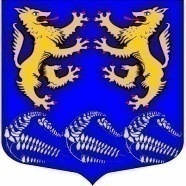 Муниципальное образование«ЛЕСКОЛОВСКОЕ СЕЛЬСКОЕ ПОСЕЛЕНИЕ»Всеволожского муниципального района Ленинградской областиАДМИНИСТРАЦИЯП О С Т А Н О В Л Е Н И Е ______________         дер. Верхние Осельки	                                    	                          №   ______Об утверждении нормативастоимости одного квадратного метраобщей площади жилья на территорииМО «Лесколовское сельское поселение»Всеволожского муниципального районаЛенинградской областина 1-й квартал 2017 годаВ соответствии с Методическими рекомендациями по определению норматива стоимости одного квадратного метра общей площади жилья в муниципальных образованиях Ленинградской области и стоимости одного квадратного метра общей площади жилья в сельской местности Ленинградской области, утвержденными Распоряжением Комитета по строительству Правительства Ленинградской области от 04.12.2015 года № 552 администрация МО «Лесколовское сельское поселение» Всеволожского муниципального района Ленинградской областиПОСТАНОВЛЯЕТ:Утвердить на 1 квартал 2017 года норматив стоимости квадратного метра общей площади жилого помещения по территории муниципального образования «Лесколовское сельское поселение» Всеволожского муниципального района Ленинградской области в размере 42 006,00 (Сорок две тысячи шесть) рублей (Приложение 1). Опубликовать настоящее постановление в средствах массовой информации  и на официальном сайте администрации муниципального образования «Лесколовское сельское поселение» Всеволожского муниципального района Ленинградской области.Настоящее постановление вступает в силу после официального опубликования (обнародования).  Контроль исполнения постановления возложить на сектор муниципального имущества и землепользования. Глава   администрации                                                    А.Г. АнанянИсполнитель:Ведущий специалистсектора муниципального имуществаи землепользования администрации                                           О.В. Александрова«___»_____________2017 г.Согласовано:Главный специалист – юрист администрации                                           Е.В. Белякова«___»_____________2017 г.Рассылка:«Лесколовские вести»В прокуратуруСайт администрации www. Лесколовское. РФВ дело.